Unit 1 Lesson 5: Exploremos nuestras herramientas matemáticasWU Observa y pregúntate: Usa herramientas distintas (Warm up)Student Task Statement¿Qué observas?
¿Qué te preguntas?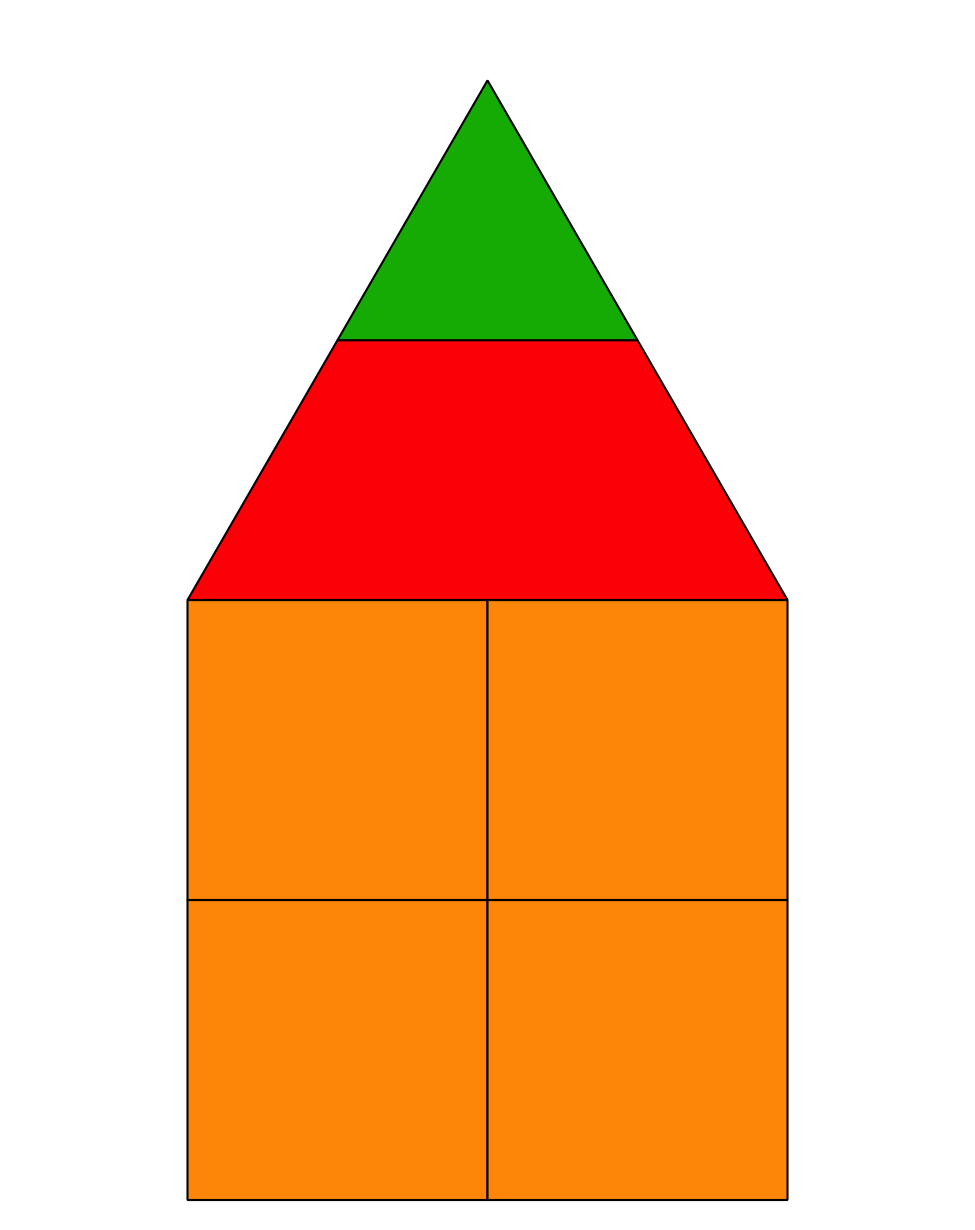 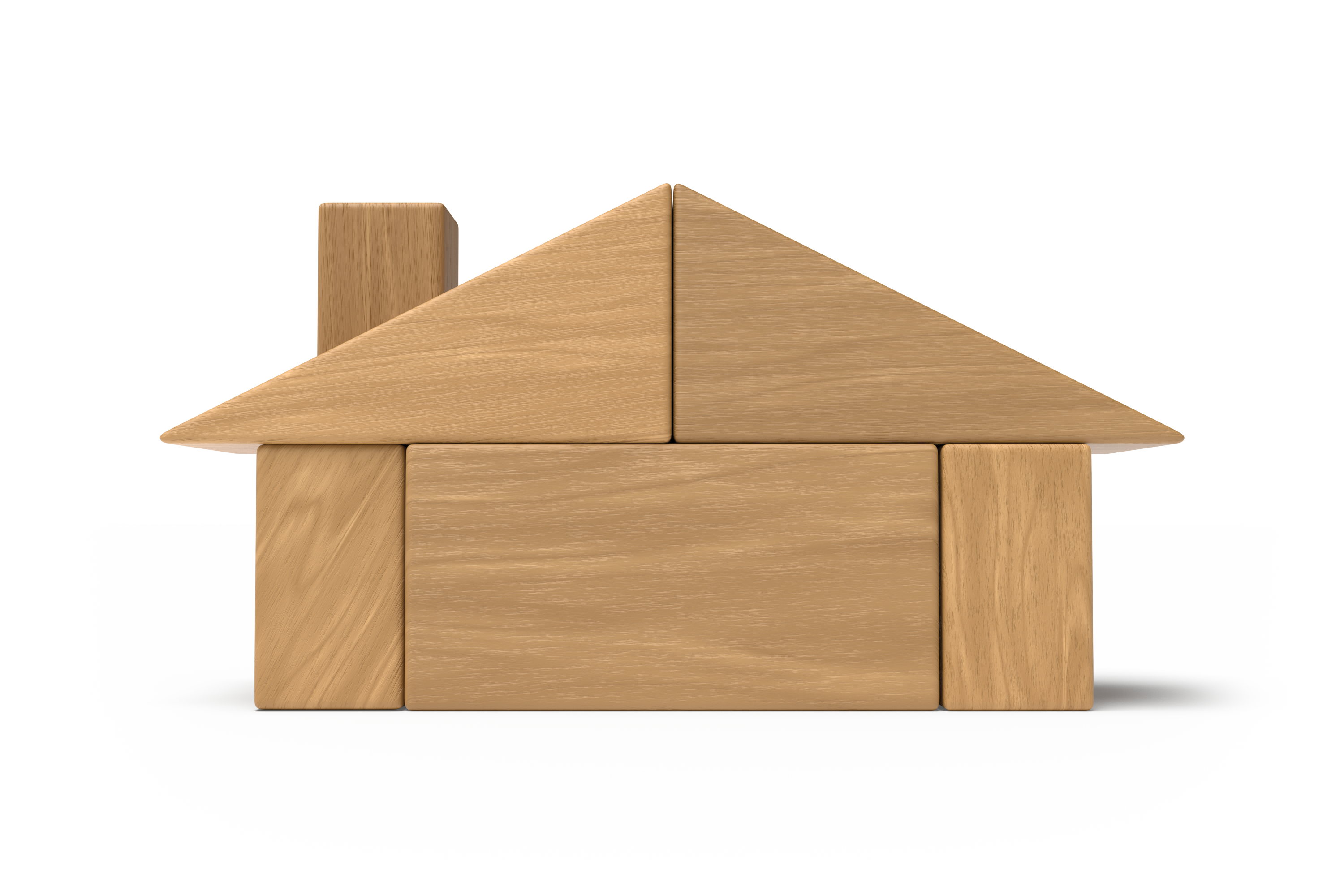 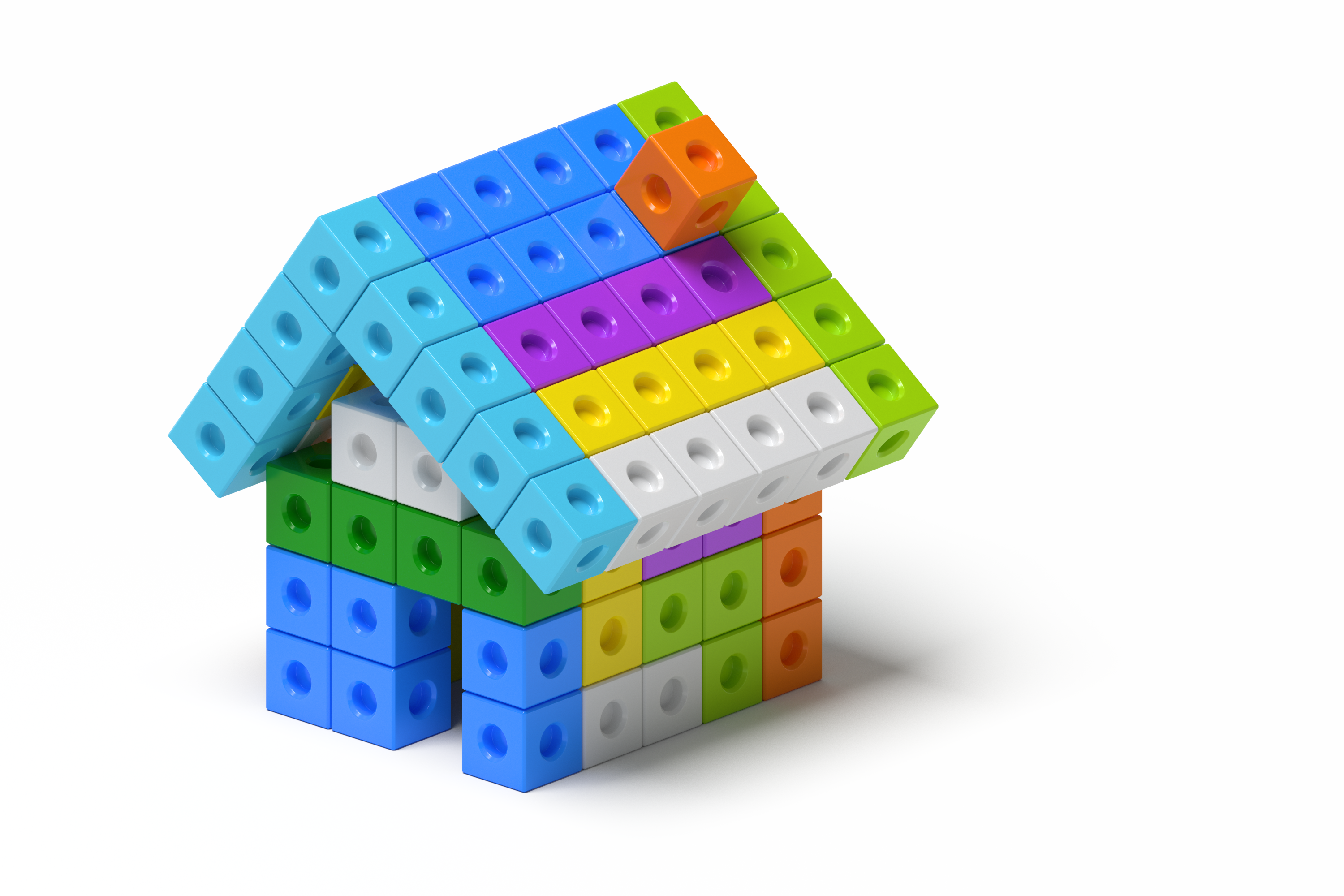 1 Conozcamos “Cubos encajables: Construye lo que ves”Student Task Statement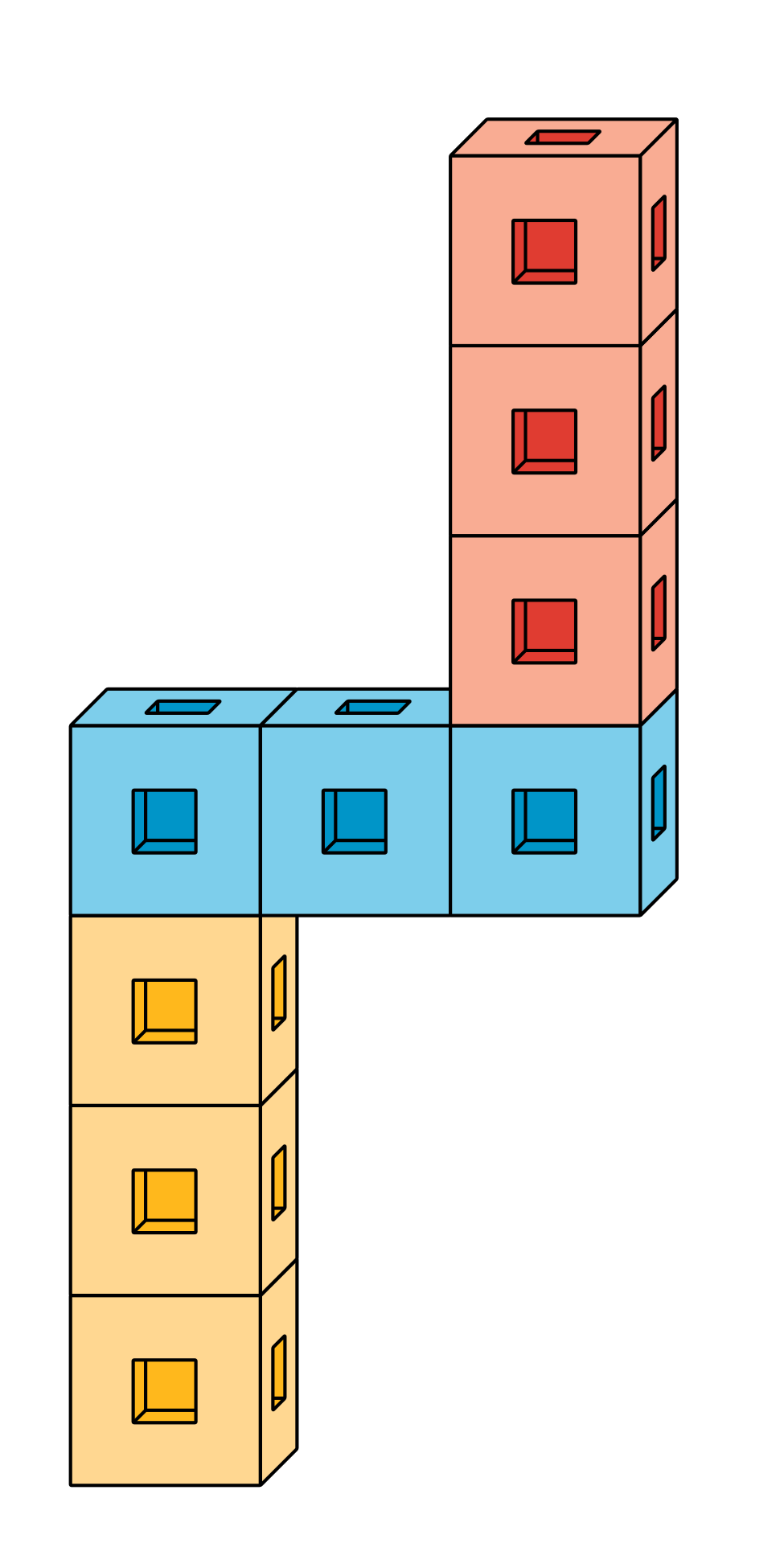 2 Conozcamos “Fichas geométricas: Rompecabezas”Student Task Statement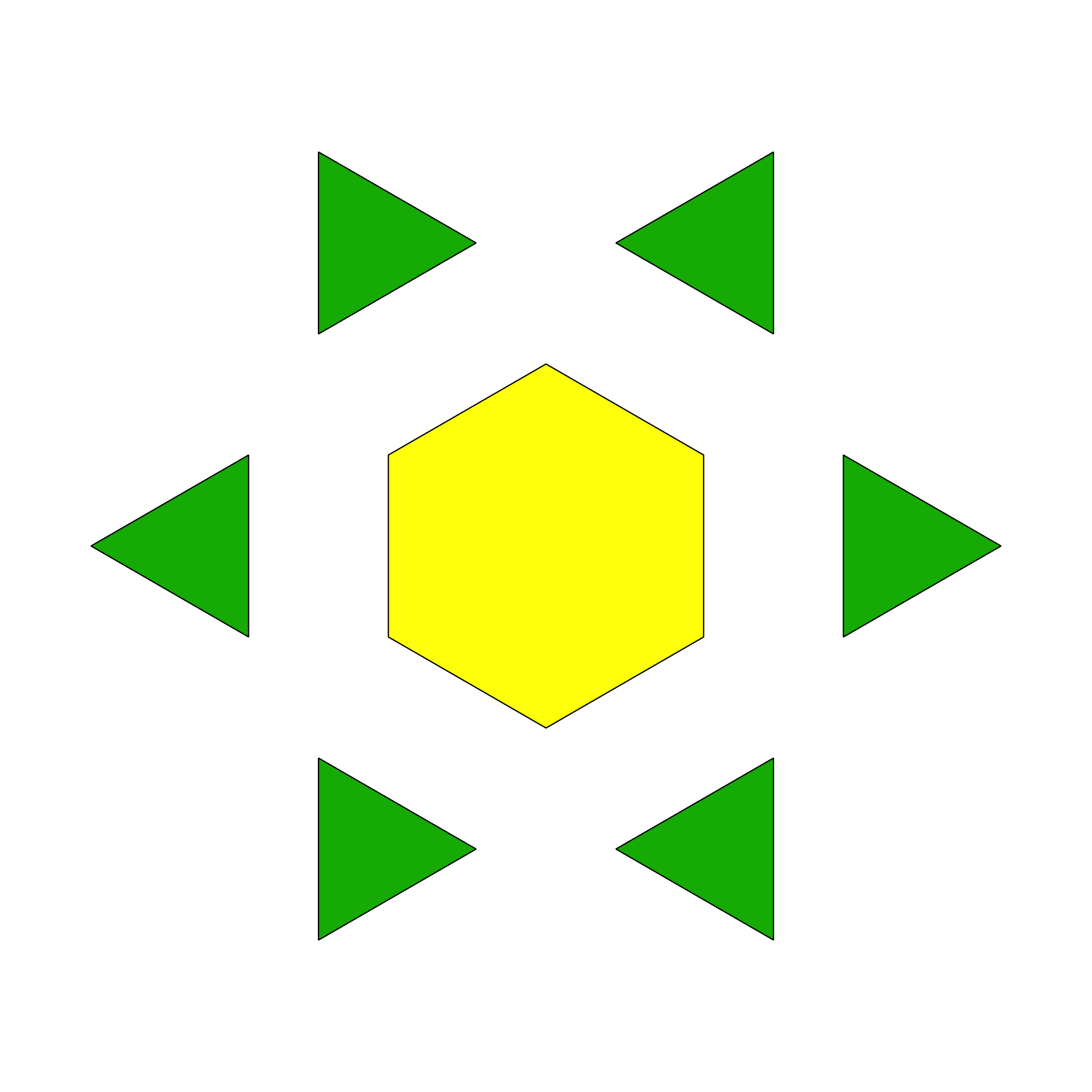 3 Centros: Momento de escogerStudent Task StatementEscoge un centro.Bloques sólidos geométricos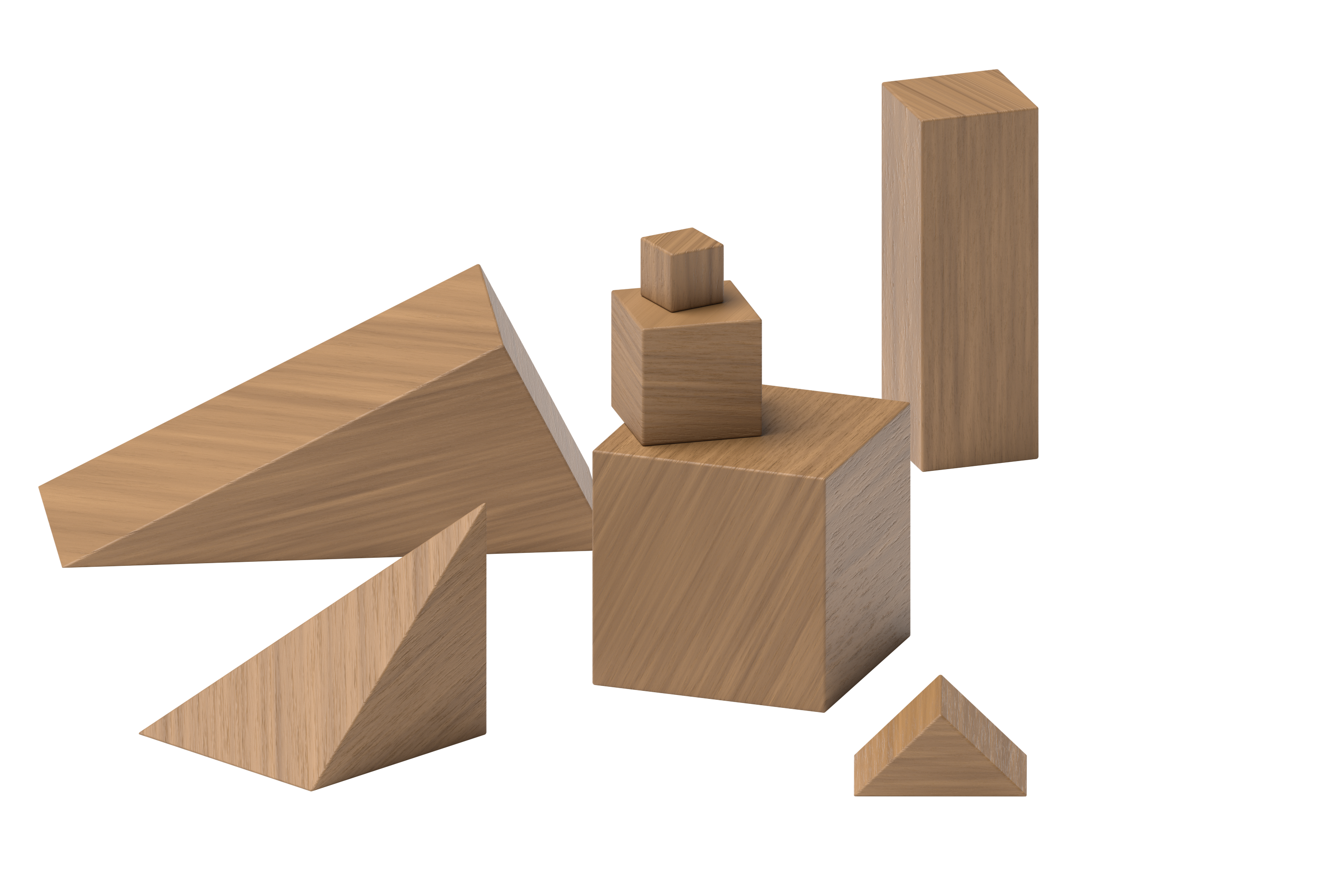 Cubos encajables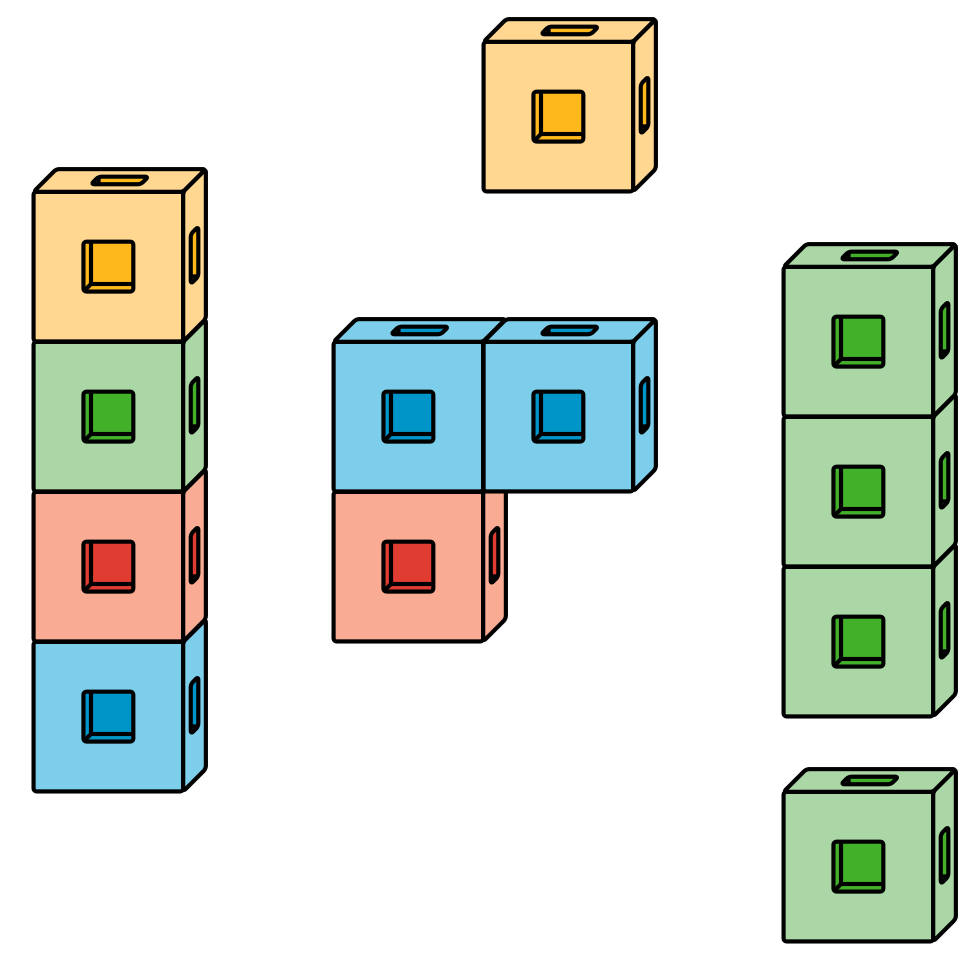 Fichas geométricas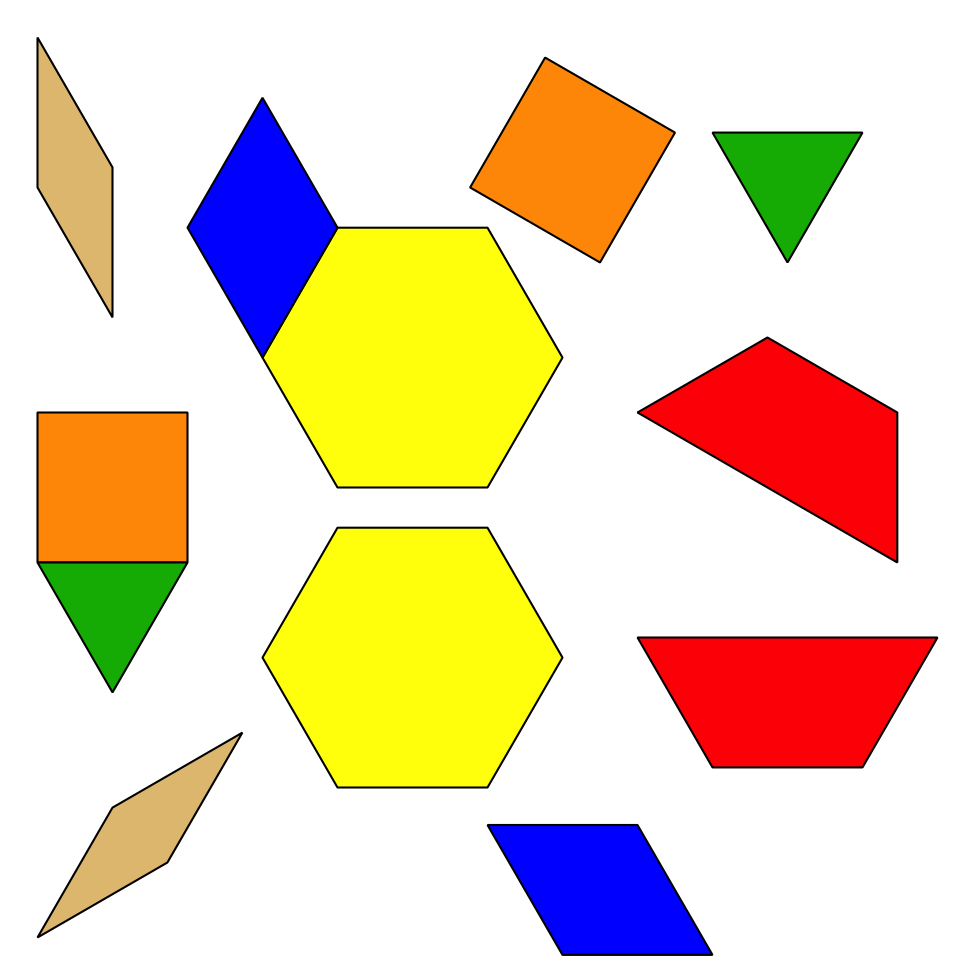 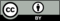 © CC BY 2021 Illustrative Mathematics®